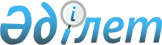 О предоставлении жителям города Нур-Султан бесплатного проезда на лечение за пределы города за счет бюджетных средств
					
			Утративший силу
			
			
		
					Решение маслихата города Нур-Султана от 27 июня 2019 года № 397/52-VI. Зарегистрировано Департаментом юстиции города Нур-Султана 3 июля 2019 года № 1233. Утратило силу решением маслихата города Нур-Султана от 29 сентября 2021 года № 84/12-VII.
      Сноска. Утратило силу решением маслихата города Нур-Султана от 29.09.2021 № 84/12-VII (вводится в действие по истечении десяти календарных дней после дня его первого официального опубликования).
      В соответствии с подпунктом 4) пункта 1 статьи 9 Кодекса Республики Казахстан от 18 сентября 2009 года "О здоровье народа и системе здравоохранения", маслихат города Нур-Султан РЕШИЛ:
      1. Предоставить бесплатный проезд жителям города Нур-Султан, направляемым государственным учреждением "Управление общественного здравоохранения города Нур-Султан" за пределы города на получение высокотехнологичной медицинской помощи за счет бюджетных средств в пределах Республики Казахстан.
      2. Оплату стоимости проезда в оба конца больного и лица, его сопровождающего, производить из средств бюджета города за проезд на воздушном, железнодорожном и междугородном автомобильном транспорте в размере не более средней стоимости билета купейного вагона пассажирского поезда "Тальго".
      3. Признать утратившим силу решение маслихата города Астаны от 12 мая 2011 года № 450/62-IV "О предоставлении жителям города Астаны бесплатного проезда на лечение за пределы города за счет бюджетных средств" (зарегистрировано в Реестре государственной регистрации нормативных правовых актов за № 675, опубликовано 25 июня 2011 года в газетах "Астана ақшамы", "Вечерняя Астана").
      4. Настоящее решение вступает в силу со дня государственной регистрации в органах юстиции и вводится в действие по истечении десяти календарных дней после дня его первого официального опубликования.
					© 2012. РГП на ПХВ «Институт законодательства и правовой информации Республики Казахстан» Министерства юстиции Республики Казахстан
				
      Председатель сессии маслихата
города Нур-Султан 

А. Куришбаев

      Секретарь маслихата
города Нур-Султан 

Ж. Нурпиисов
